ПОСТАНОВЛЕНИЕ_АДМИНИСТРАЦИИ ГОРОДСКОГО ОКРУГА – ГОРОД КАМЫШИН_        от «01» августа 2023 г.  № 1119-п                 О внесении изменений в постановление Администрации городского округа – город Камышин от 30.12.2020 г. № 1686-п «Об утверждении муниципальной программы «Сохранение и развитие культуры на территории городского округа - город Камышин» В соответствии с решением Камышинской городской Думы от 25.05.2023 № 50/352 «О внесении изменений в решение Камышинской городской Думы от 08 декабря 2022 года № 46/325 «О бюджете городского округа – город Камышин на 2023 год и на плановый период 2024 и 2025 годов», руководствуясь постановлением Администрации городского округа – город Камышин от 06.09.2016 № 1505-п «Об утверждении Порядка разработки, реализации и оценки эффективности муниципальных программ», Уставом городского округа – город Камышин, Администрация городского округа – город Камышин постановляет:1. Внести в муниципальную программу «Сохранение и развитие культуры на территории городского округа - город Камышин», утвержденную постановлением Администрации городского округа - город Камышин от 30.12.2020 № 1686-п, следующие изменения:1.1. В позиции, касающейся объемов и источников финансирования муниципальной программы, паспорта муниципальной программы: 1) в абзаце первом цифры «923 857,5» заменить цифрами «922 548,1»;2) абзацы двенадцатый – четырнадцатый изложить в следующей редакции:«- 2023 год – 192 036,1 тыс. рублей:	внебюджетные средства – 52 773,8 тыс. рублей, в т.ч. кредиторская задолженность –  776,5 тыс. рублей;бюджет городского округа – 86 378,2 тыс. рублей, в т.ч. кредиторская задолженность – 14 612,4 тыс. рублей;».1.2. Раздел 4 изложить в следующей редакции:«4. Обобщенная характеристика основных мероприятий муниципальной программыМуниципальная программа содержит пять подпрограмм, которые взаимоувязаны с задачами и ожидаемыми результатами муниципальной программы и направлены на реализацию ее цели.Подпрограмма «Сохранение музейно-выставочных коллекций» предусматривает следующие мероприятия:финансовое обеспечение выполнения муниципального задания на оказание муниципальных услуг (выполнение работ);обновление зала «Палеонтологии»;реализация проекта местных инициатив «Создание брендового маршрута «Арбузное кольцо Камышина»;субсидии на иные цели;освещение в СМИ информации о деятельности в сфере культуры и обеспечение социально-значимых связей с общественностью;техническое оснащение муниципальных музеев.Подпрограмма «Организация киновидеопоказа и культурно-досуговой и социально-значимой деятельности» предусматривает следующие мероприятия:финансовое обеспечение выполнения муниципального задания на оказание муниципальных услуг (выполнение работ);реализация проекта местных инициатив «Праздничный Камышин»;поддержка добровольческих (волонтерских) и некоммерческих организаций;развитие муниципальных домов культуры;освещение в СМИ информации о деятельности в сфере культуры и обеспечение социально-значимых связей с общественностью;организация поздравлений граждан, заслуживающих почести; приобретение аттракциона «Ракушки»;реализация проекта местных инициатив «Редизайн аттракциона «ТИР»;субсидии на иные цели;капитальный и текущий ремонт недвижимого и особо ценного движимого имущества; материально-техническое обеспечение.Подпрограмма «Организация театральной деятельности» предусматривает следующие мероприятия:финансовое обеспечение выполнения муниципального задания на оказание муниципальных услуг (выполнение работ);поддержка творческой деятельности и укрепление материально-технической базы муниципальных театров в населенных пунктах с численностью населения до 300 тысяч человек, в том числе:создание новых постановок и показ спектаклей на стационаре;укрепление материально-технической базы муниципальных театров, включая приобретение технического и технологического оборудования, необходимого для осуществления творческой деятельности (включая его доставку, монтаж, демонтаж, погрузочно-разгрузочные работы);субсидии на иные цели;освещение в СМИ информации о деятельности в сфере культуры и обеспечение социально-значимых связей с общественностью.Подпрограмма «Организация информационно-библиотечного обслуживания населения» предусматривает следующие мероприятия:обеспечение выполнения функций казенного учреждения;создание модельных муниципальных библиотек;реализация проекта местных инициатив «Текущий ремонт фасада здания Центральной городской библиотеки им. М.Шолохова».Подпрограмма «Обеспечение выполнения функций казенных учреждений, обеспечивающих учреждения культуры» предусматривает следующие мероприятия:обеспечение выполнения функций казенного учреждения.Перечень мероприятий муниципальной программы приведен в приложении 2 к муниципальной программе.».1.3. В разделе 6: 1) в абзаце втором цифры «923 857,5» заменить цифрами «922 548,1»;2) абзацы тринадцатый - пятнадцатый изложить в следующей редакции:«- 2023 год – 192 036,1 тыс. рублей:	внебюджетные средства – 52 773,8 тыс. рублей, в т.ч. кредиторская задолженность –  776,5 тыс. рублей;бюджет городского округа – 86 378,2 тыс. рублей, в т.ч. кредиторская задолженность – 14 612,4 тыс. рублей;».1.4. В подпрограмме «Сохранение музейно-выставочных коллекций»: 1.4.1. В позиции, касающейся объемов и источников финансирования подпрограммы, паспорта подпрограммы муниципальной программы: 1) в абзаце первом цифры «88 249,6» заменить цифрами «88 254,8»;2) абзацы десятый – двенадцатый изложить в следующей редакции:«- 2023 год – 23 943,5 тыс. рублей:	внебюджетные средства – 5 427,4 тыс. рублей, в т.ч. кредиторская задолженность –  132,9 тыс. рублей;бюджет городского округа – 7 634,2 тыс. рублей, в т.ч. кредиторская задолженность – 2 492,1 тыс. рублей.».1.4.2. В разделе 6:1) в абзаце втором цифры «88 249,6» заменить цифрами «88 254,8»;2) абзацы одиннадцатый – тринадцатый изложить в следующей редакции:«- 2023 год – 23 943,5 тыс. рублей:	внебюджетные средства – 5 427,4 тыс. рублей, в т.ч. кредиторская задолженность –  132,9 тыс. рублей;бюджет городского округа – 7 634,2 тыс. рублей, в т.ч. кредиторская задолженность – 2 492,1 тыс. рублей.».1.5. В подпрограмме «Организация киновидеопоказа и культурно-досуговой и социально-значимой деятельности»:1.5.1. В позиции, касающейся объемов и источников финансирования подпрограммы, паспорта подпрограммы муниципальной программы: 1) в абзаце первом цифры «379 415,0» заменить цифрами «379 813,3»;2) абзацы десятый – двенадцатый изложить в следующей редакции:«- 2023 год – 80 820,8 тыс. рублей:	внебюджетные средства – 39 428,1 тыс. рублей, в т.ч. кредиторская задолженность –  550,2 тыс. рублей;бюджет городского округа – 39 822,7 тыс. рублей, в т.ч. кредиторская задолженность – 7 738,1 тыс. рублей.».1.5.2. Раздел 4 изложить в следующей редакции:«4. Обобщенная характеристика основных мероприятий подпрограммыОсновные мероприятия подпрограммы:финансовое обеспечение выполнения муниципального задания на оказание муниципальных услуг (выполнение работ);реализация проекта местных инициатив «Праздничный Камышин»;поддержка добровольческих (волонтерских) и некоммерческих организаций;развитие муниципальных домов культуры;освещение в СМИ информации о деятельности в сфере культуры и обеспечение социально-значимых связей с общественностью;организация поздравлений граждан, заслуживающих почести; приобретение аттракциона «Ракушки»;реализация проекта местных инициатив «Редизайн аттракциона «ТИР»;субсидии на иные цели;капитальный и текущий ремонт недвижимого и особо ценного движимого имущества;материально-техническое обеспечение.Перечень мероприятий подпрограммы приведен в приложении 2 к муниципальной программе.».1.5.3. В разделе 6:1) в абзаце втором цифры «379 415,0» заменить цифрами «379 813,3»;2) абзацы одиннадцатый – тринадцатый изложить в следующей редакции:«- 2023 год – 80 820,8 тыс. рублей:	внебюджетные средства – 39 428,1 тыс. рублей, в т.ч. кредиторская задолженность – 550,2 тыс. рублей;бюджет городского округа – 39 822,7 тыс. рублей, в т.ч. кредиторская задолженность – 7 738,1 тыс. рублей.»;3) абзац двадцать пятый изложить в следующей редакции:«Расходы на проведение мероприятий по организации поздравлений граждан, реализацию проектов местных инициатив, освещение в СМИ информации, техническое оснащение, капитальный и текущий ремонт рассчитываются на основании проектно-сметной документации и коммерческих предложений поставщиков товаров (услуг).».1.6. В подпрограмме «Организация театральной деятельности»:1.6.1. В позиции, касающейся объемов и источников финансирования подпрограммы, паспорта подпрограммы муниципальной программы: 1) в абзаце первом цифры «197 286,1» заменить цифрами «197 229,9»;2) в абзаце двенадцатом цифры «39 661,3» заменить цифрами «39 605,1»;3) в абзаце четырнадцатом цифры «16 110,8» заменить цифрами «16 054,6».1.6.2. В разделе 6:1) в абзаце втором цифры «197 286,1» заменить цифрами «197 229,9»;2) в абзаце тринадцатом цифры «39 661,3» заменить цифрами «39 605,1»;3) в абзаце пятнадцатом цифры «16 110,8» заменить цифрами «16 054,6».1.7. В подпрограмме «Организация информационно-библиотечного обслуживания населения»:1.7.1. В позиции, касающейся объемов и источников финансирования подпрограммы, паспорта подпрограммы муниципальной программы: 1) в абзаце первом цифры «110 082,5» заменить цифрами «108 475,8»;2) абзацы восьмой - девятый изложить в следующей редакции:«- 2023 год – 17 889,8 тыс. рублей:	бюджет городского округа – 11 089,8 тыс. рублей, в т.ч. кредиторская задолженность – 91,2 тыс. рублей.».1.7.2. В разделе 6:1) в абзаце втором цифры «110 082,5» заменить цифрами «108 475,8»;2) абзацы девятый – десятый изложить в следующей редакции:«- 2023 год – 17 889,8 тыс. рублей:	бюджет городского округа – 11 089,8 тыс. рублей, в т.ч. кредиторская задолженность – 91,2 тыс. рублей.».1.8. В подпрограмме «Обеспечение выполнения функций казенных учреждений, обслуживающих учреждения культуры»:1.8.1. В позиции, касающейся объемов и источников финансирования подпрограммы, паспорта подпрограммы муниципальной программы: 1) в абзаце первом цифры «148 824,3» заменить цифрами «148 774,3»;2) абзацы седьмой – восьмой изложить в следующей редакции:«- 2023 год – 29 776,9 тыс. рублей:	бюджет городского округа – 11 776,9 тыс. рублей, в т.ч. кредиторская задолженность – 71,5 тыс. рублей.».1.8.2. В разделе 6:1) в абзаце втором цифры «148 824,3» заменить цифрами «148 774,3»;2) абзацы восьмой – девятый изложить в следующей редакции:«- 2023 год – 29 776,9тыс. рублей:	бюджет городского округа – 11 776,9 тыс. рублей, в т.ч. кредиторская задолженность – 71,5 тыс. рублей.».1.9. Приложения 2-5 изложить в новой редакции согласно приложениям 1-4 к настоящему постановлению.2. Настоящее постановление вступает в силу с даты его подписания и подлежит официальному опубликованию.Глава городского округа -город Камышин 									 С.В. ЗинченкоИнна Витальевна Шурыгина 8 (84457) 5 07 54Приложение 1 к постановлению Администрации городского округа - город Камышин от 01.08.2023 г. № 1119-п     Приложение 1 к постановлению Администрации городского округа - город Камышин от 01.08.2023 г. № 1119-п     Приложение 1 к постановлению Администрации городского округа - город Камышин от 01.08.2023 г. № 1119-п     Приложение 1 к постановлению Администрации городского округа - город Камышин от 01.08.2023 г. № 1119-п     Приложение 1 к постановлению Администрации городского округа - город Камышин от 01.08.2023 г. № 1119-п     «Приложение 2 к муниципальной программе «Сохранение и развитие культуры на территории городского округа - город Камышин» «Приложение 2 к муниципальной программе «Сохранение и развитие культуры на территории городского округа - город Камышин» «Приложение 2 к муниципальной программе «Сохранение и развитие культуры на территории городского округа - город Камышин» «Приложение 2 к муниципальной программе «Сохранение и развитие культуры на территории городского округа - город Камышин» «Приложение 2 к муниципальной программе «Сохранение и развитие культуры на территории городского округа - город Камышин» ПЕРЕЧЕНЬПЕРЕЧЕНЬПЕРЕЧЕНЬПЕРЕЧЕНЬПЕРЕЧЕНЬПЕРЕЧЕНЬПЕРЕЧЕНЬПЕРЕЧЕНЬПЕРЕЧЕНЬПЕРЕЧЕНЬПЕРЕЧЕНЬмероприятий муниципальной программы мероприятий муниципальной программы мероприятий муниципальной программы мероприятий муниципальной программы мероприятий муниципальной программы мероприятий муниципальной программы мероприятий муниципальной программы мероприятий муниципальной программы мероприятий муниципальной программы мероприятий муниципальной программы мероприятий муниципальной программы № п/пНаименование мероприятияОтветственный исполнитель, соисполнитель, исполнитель муниципальной программы, подпрограммыГод реализацииОбъемы и источники финансирования (тыс. рублей)Объемы и источники финансирования (тыс. рублей)Объемы и источники финансирования (тыс. рублей)Объемы и источники финансирования (тыс. рублей)Объемы и источники финансирования (тыс. рублей)Ожидаемые результаты реализации мероприятияПлановые сроки реализации мероприятия№ п/пНаименование мероприятияОтветственный исполнитель, соисполнитель, исполнитель муниципальной программы, подпрограммыГод реализациивсегов том числев том числев том числев том числеОжидаемые результаты реализации мероприятияПлановые сроки реализации мероприятия№ п/пНаименование мероприятияОтветственный исполнитель, соисполнитель, исполнитель муниципальной программы, подпрограммыГод реализациивсегофедеральный бюджетобластной бюджетбюджет городского округавнебюджетные средстваОжидаемые результаты реализации мероприятияПлановые сроки реализации мероприятия1234567891011Муниципальная программа «Сохранение и развитие культуры на территории городского округа - город Камышин» Муниципальная программа «Сохранение и развитие культуры на территории городского округа - город Камышин» Муниципальная программа «Сохранение и развитие культуры на территории городского округа - город Камышин» Муниципальная программа «Сохранение и развитие культуры на территории городского округа - город Камышин» Муниципальная программа «Сохранение и развитие культуры на территории городского округа - город Камышин» Муниципальная программа «Сохранение и развитие культуры на территории городского округа - город Камышин» Муниципальная программа «Сохранение и развитие культуры на территории городского округа - город Камышин» Муниципальная программа «Сохранение и развитие культуры на территории городского округа - город Камышин» Муниципальная программа «Сохранение и развитие культуры на территории городского округа - город Камышин» Муниципальная программа «Сохранение и развитие культуры на территории городского округа - город Камышин» Муниципальная программа «Сохранение и развитие культуры на территории городского округа - город Камышин» ИТОГО ПО МУНИЦИПАЛЬНОЙ ПРОГРАММЕ, в том числе:922 548,167 583,6109 117,8484 121,2261 725,52021186 466,818 356,82 860,493 576,571 673,1в т.ч. кредиторская задолженность7 382,04 519,32 862,72022238 671,24 082,167 738,4106 873,159 977,6в т.ч. кредиторская задолженность40 804,435 391,05 413,42023192 036,117 756,335 127,886 378,252 773,8в т.ч. кредиторская задолженность15 388,914 612,4776,52024152 171,613 783,31 879,597 858,338 650,52025153 202,413 605,11 511,799 435,138 650,5Подпрограмма «Сохранение музейно-выставочных коллекций»Подпрограмма «Сохранение музейно-выставочных коллекций»Подпрограмма «Сохранение музейно-выставочных коллекций»Подпрограмма «Сохранение музейно-выставочных коллекций»Подпрограмма «Сохранение музейно-выставочных коллекций»Подпрограмма «Сохранение музейно-выставочных коллекций»Подпрограмма «Сохранение музейно-выставочных коллекций»Подпрограмма «Сохранение музейно-выставочных коллекций»Подпрограмма «Сохранение музейно-выставочных коллекций»Подпрограмма «Сохранение музейно-выставочных коллекций»Подпрограмма «Сохранение музейно-выставочных коллекций»1.Финансовое обеспечение выполнения муниципального задания на оказание муниципальных услуг (выполнение работ)Комитет по культуре Администрации городского округа,                     МБУК КИКМобеспечение сохранности и пополнения музейных фондов ежегодно202114 074,87 235,56 839,3обеспечение сохранности и пополнения музейных фондов обеспечение сохранности и пополнения музейных фондов в т.ч. кредиторская задолженность403,6403,6обеспечение сохранности и пополнения музейных фондов обеспечение сохранности и пополнения музейных фондов 202216 330,25 235,85 834,65 259,8обеспечение сохранности и пополнения музейных фондов обеспечение сохранности и пополнения музейных фондов в т.ч. кредиторская задолженность380,2173,2207,0обеспечение сохранности и пополнения музейных фондов обеспечение сохранности и пополнения музейных фондов 202316 152,36 000,04 813,95 338,4обеспечение сохранности и пополнения музейных фондов в т.ч. кредиторская задолженность300,7167,8132,9202413 693,710 838,72 855,0202513 693,710 838,72 855,02.Обновление зала «Палеонтологии»Комитет по культуре Администрации городского округа,                     МБУК КИКМобеспечение сохранности и пополнения музейных фондов 2021Комитет по культуре Администрации городского округа,                     МБУК КИКМ20211 000,0750,0250,0обеспечение сохранности и пополнения музейных фондов Комитет по культуре Администрации городского округа,                     МБУК КИКМобеспечение сохранности и пополнения музейных фондов 3.Реализация проекта местных инициатив «Создание брендового маршрута «Арбузное кольцо Камышина»Комитет по культуре Администрации городского округа,                     МБУК КИКМ2023985,3800,396,089,0увеличение количества посетителей музейных экскурсий20234.Субсидии на иные целиКомитет по культуре Администрации городского округа,                     МБУК КИКМ20225 318,95 168,9150,0погашение кредиторской задолженностиежегоднопогашение кредиторской задолженностив т.ч. кредиторская задолженность5 318,95 168,9150,0погашение кредиторской задолженностипогашение кредиторской задолженности20232 541,02 541,0погашение кредиторской задолженностипогашение кредиторской задолженностив т.ч. кредиторская задолженность2 324,32 324,3погашение кредиторской задолженностипогашение кредиторской задолженности5.Освещение в СМИ информации о деятельности в сфере культуры и обеспечение социально-значимых связей с общественностьюКомитет по культуре Администрации городского округа,                     МБУК КИКМ2023100,0100,0увеличение количества посещенийежегодно2024100,0100,02025100,0100,06.Техническое оснащение муниципальных музеевКомитет по культуре Администрации городского округа,                     МБУК КИКМ20234 164,94 000,081,683,3обеспечение сохранности музейных фондов2023Итого по подпрограмме:88 254,84 000,012 867,748 000,623 386,5202115 074,8750,07 485,56 839,3в т.ч. кредиторская задолженность403,6403,6202221 649,15 235,811 003,55 409,8в т.ч. кредиторская задолженность5 699,15 342,1357,0202323 943,54 000,06 881,97 634,25 427,4в т.ч. кредиторская задолженность2 625,02 492,1132,9202413 793,710 938,72 855,0202513 793,710 938,72 855,0Подпрограмма «Организация киновидеопоказа и культурно - досуговой и социально - значимой деятельности»Подпрограмма «Организация киновидеопоказа и культурно - досуговой и социально - значимой деятельности»Подпрограмма «Организация киновидеопоказа и культурно - досуговой и социально - значимой деятельности»Подпрограмма «Организация киновидеопоказа и культурно - досуговой и социально - значимой деятельности»Подпрограмма «Организация киновидеопоказа и культурно - досуговой и социально - значимой деятельности»Подпрограмма «Организация киновидеопоказа и культурно - досуговой и социально - значимой деятельности»Подпрограмма «Организация киновидеопоказа и культурно - досуговой и социально - значимой деятельности»Подпрограмма «Организация киновидеопоказа и культурно - досуговой и социально - значимой деятельности»Подпрограмма «Организация киновидеопоказа и культурно - досуговой и социально - значимой деятельности»Подпрограмма «Организация киновидеопоказа и культурно - досуговой и социально - значимой деятельности»Подпрограмма «Организация киновидеопоказа и культурно - досуговой и социально - значимой деятельности»7.Финансовое обеспечение выполнения муниципального задания на оказание муниципальных услуг (выполнение работ)Комитет по культуре Администрации городского округарост вовлеченности жителей и гостей города к современному культурному досугу и активному отдыхуежегодноКомитет по культуре Администрации городского округарост вовлеченности жителей и гостей города к современному культурному досугу и активному отдыхуКомитет по культуре Администрации городского округа202169 026,820 414,148 612,7рост вовлеченности жителей и гостей города к современному культурному досугу и активному отдыхуКомитет по культуре Администрации городского округарост вовлеченности жителей и гостей города к современному культурному досугу и активному отдыхув т.ч. кредиторская задолженностьКомитет по культуре Администрации городского округа4 019,61 394,02 625,6рост вовлеченности жителей и гостей города к современному культурному досугу и активному отдыхуКомитет по культуре Администрации городского округарост вовлеченности жителей и гостей города к современному культурному досугу и активному отдыхуКомитет по культуре Администрации городского округа202270 477,911 944,217 342,841 190,9рост вовлеченности жителей и гостей города к современному культурному досугу и активному отдыхуКомитет по культуре Администрации городского округарост вовлеченности жителей и гостей города к современному культурному досугу и активному отдыхув т.ч. кредиторская задолженностьКомитет по культуре Администрации городского округа4 757,767,74 690,0рост вовлеченности жителей и гостей города к современному культурному досугу и активному отдыхуКомитет по культуре Администрации городского округарост вовлеченности жителей и гостей города к современному культурному досугу и активному отдыхуКомитет по культуре Администрации городского округа202364 780,425 680,239 100,2в т.ч. кредиторская задолженность859,2309,0550,2202455 248,526 272,028 976,5202555 248,526 272,028 976,5 МАУК ЦКД «Дружба»202124 767,35 105,419 661,9 МАУК ЦКД «Дружба»в т.ч. кредиторская задолженность МАУК ЦКД «Дружба»1 385,9172,11 213,8202221 986,2757,56 648,314 580,4в т.ч. кредиторская задолженность359,72,9356,8202322 016,75 460,116 556,6в т.ч. кредиторская задолженность440,0440,0202415 680,54 875,910 804,6202515 680,54 875,910 804,6МБУ ДК «Текстильщик»202124 750,97 576,917 174,0МБУ ДК «Текстильщик»в т.ч. кредиторская задолженностьМБУ ДК «Текстильщик»1 125,3926,7198,6МБУ ДК «Текстильщик»202226 851,48 701,14 935,713 214,6в т.ч. кредиторская задолженность51,012,938,1202324 872,513 459,311 413,2в т.ч. кредиторская задолженность341,0309,032,0202421 661,714 489,87 171,9202521 661,714 489,87 171,9МБУ «Парк культуры и отдыха»202119 508,67 731,811 776,8МБУ «Парк культуры и отдыха»в т.ч. кредиторская задолженностьМБУ «Парк культуры и отдыха»1 508,4295,21 213,2МБУ «Парк культуры и отдыха»МБУ «Парк культуры и отдыха»202221 640,32 485,65 758,813 395,9в т.ч. кредиторская задолженность4 347,051,94 295,1202317 891,26 760,811 130,4в т.ч. кредиторская задолженность78,278,2202417 906,36 906,311 000,0202517 906,36 906,311 000,08.Субсидии на иные целиКомитет по культуре Администрации городского округа                  202217 211,517 161,550,0погашение кредиторской задолженности, улучшение экологической обстановки 2022-2023Комитет по культуре Администрации городского округа                  погашение кредиторской задолженности, улучшение экологической обстановки в т.ч. кредиторская задолженностьКомитет по культуре Администрации городского округа                  15 095,015 045,050,0погашение кредиторской задолженности, улучшение экологической обстановки Комитет по культуре Администрации городского округа                  Комитет по культуре Администрации городского округа                  20238 218,88 218,8Комитет по культуре Администрации городского округа                  в т.ч. кредиторская задолженностьКомитет по культуре Администрации городского округа                  7 429,17 429,1МАУК ЦКД «Дружба»20225 198,85 198,8МАУК ЦКД «Дружба»в т.ч. кредиторская задолженностьМАУК ЦКД «Дружба»3 609,13 609,1МАУК ЦКД «Дружба»МАУК ЦКД «Дружба»20231 785,21 785,2МАУК ЦКД «Дружба»в т.ч. кредиторская задолженностьМАУК ЦКД «Дружба»1 785,21 785,2МБУ ДК «Текстильщик»20229 501,89 501,8МБУ ДК «Текстильщик»в т.ч. кредиторская задолженностьМБУ ДК «Текстильщик»9 501,89 501,8МБУ ДК «Текстильщик»МБУ ДК «Текстильщик»20235 643,95 643,9в т.ч. кредиторская задолженность5 643,95 643,9МБУ «Парк культуры и отдыха»20222 510,92 460,950,0МБУ «Парк культуры и отдыха»в т.ч. кредиторская задолженностьМБУ «Парк культуры и отдыха»1 984,11 934,150,0МБУ «Парк культуры и отдыха»МБУ «Парк культуры и отдыха»2023789,7789,79.Капитальный и текущий ремонт недвижимого и особо ценного движимого имуществаКомитет по культуре Администрации городского округа20233 659,13 659,1содержание имущества в условиях, соответствующих  нормам действующих санитарно-эпидемиологических правил и нормативов2023 МАУК ЦКД «Дружба»20232 459,12 459,1МБУ «Парк культуры и отдыха»20231 200,01 200,010.Реализация проекта местных инициатив «Праздничный Камышин»Комитет по культуре Администрации городского округа,                     МАУК ЦКД «Дружба»2023863,0770,093,0праздничное оформление города202311.Поддержка добровольческих (волонтерских) и некоммерческих организацийКомитет по культуре Администрации городского округа,                     МБУ ДК «Текстильщик»стимулирование работы  добровольческих (волонтерских) и некоммерческих организацийежегодноКомитет по культуре Администрации городского округа,                     МБУ ДК «Текстильщик»202110,010,0стимулирование работы  добровольческих (волонтерских) и некоммерческих организацийКомитет по культуре Администрации городского округа,                     МБУ ДК «Текстильщик»стимулирование работы  добровольческих (волонтерских) и некоммерческих организацийКомитет по культуре Администрации городского округа,                     МБУ ДК «Текстильщик»202210,010,0стимулирование работы  добровольческих (волонтерских) и некоммерческих организаций12.Развитие муниципальных домов культурыКомитет по культуре Администрации городского округа,                     МБУ ДК «Текстильщик»202220 202,020 000,0202,0рост вовлеченности жителей и гостей города к современному культурному досугу и активному отдыху202213.Освещение в СМИ информации о деятельности в сфере культуры и обеспечение социально-значимых связей с общественностьюКомитет по культуре Администрации городского округаувеличение количества посещенийежегодноКомитет по культуре Администрации городского округа20211 072,41 072,4увеличение количества посещенийКомитет по культуре Администрации городского округаувеличение количества посещенийв т.ч. кредиторская задолженностьКомитет по культуре Администрации городского округа9,59,5Комитет по культуре Администрации городского округа20221 561,01 561,0в т.ч. кредиторская задолженность9,79,720231 601,01 601,020241 601,01 601,020251 601,01 601,0Комитет по культуре Администрации городского округа20211 072,41 072,4Комитет по культуре Администрации городского округав т.ч. кредиторская задолженностьКомитет по культуре Администрации городского округа9,59,5Комитет по культуре Администрации городского округаКомитет по культуре Администрации городского округа20221 561,01 561,0в т.ч. кредиторская задолженность9,79,720231 501,01 501,020241 501,01 501,020251 501,01 501,0МБУ ДК «Текстильщик»2023100,0100,0МБУ ДК «Текстильщик»МБУ ДК «Текстильщик»2024100,0100,0МБУ ДК «Текстильщик»2025100,0100,014.Организация поздравлений граждан, заслуживающих почести  Комитет по культуре Администрации городского округа2022149,7149,7оказание внимания гражданам, заслуживающим почести ежегодноКомитет по культуре Администрации городского округаоказание внимания гражданам, заслуживающим почести Комитет по культуре Администрации городского округа2023199,6199,6оказание внимания гражданам, заслуживающим почести Комитет по культуре Администрации городского округаоказание внимания гражданам, заслуживающим почести Комитет по культуре Администрации городского округа2024199,6199,6оказание внимания гражданам, заслуживающим почести Комитет по культуре Администрации городского округаоказание внимания гражданам, заслуживающим почести Комитет по культуре Администрации городского округа2025199,6199,615.Приобретение аттракциона «Ракушки»Комитет по культуре Администрации городского округа,                     МБУ «Парк культуры и отдыха»20213 840,0750,03 090,0рост вовлеченности жителей и гостей города к современному культурному досугу и активному отдыху2021Комитет по культуре Администрации городского округа,                     МБУ «Парк культуры и отдыха»рост вовлеченности жителей и гостей города к современному культурному досугу и активному отдыхуКомитет по культуре Администрации городского округа,                     МБУ «Парк культуры и отдыха»20221 333,01 333,0рост вовлеченности жителей и гостей города к современному культурному досугу и активному отдыхув т.ч. кредиторская задолженность1 333,01 333,016.Реализация проекта местных инициатив «Редизайн аттракциона «ТИР»Комитет по культуре Администрации городского округа,                     МБУ «Парк культуры и отдыха»20231 223,9800,096,0327,9рост вовлеченности жителей и гостей города к современному культурному досугу и активному отдыху202317.Материально-техническое обеспечениеКомитет по культуре Администрации городского округа,                     МБУ ДК «Текстильщик»2023275,0275,0рост вовлеченности жителей и гостей города к современному культурному досугу и активному отдыху2023Итого по подпрограмме:379 813,334 264,2158 314,4187 234,7202173 949,2750,024 586,548 612,7в т.ч. кредиторская задолженность4 029,11 403,52 625,62022110 945,131 944,237 760,041 240,9в т.ч. кредиторская задолженность21 195,416 455,44 740,0202380 820,81 570,039 822,739 428,1в т.ч. кредиторская задолженность8 288,37 738,1550,2202457 049,128 072,628 976,5202557 049,128 072,628 976,5Подпрограмма  «Организация театральной деятельности»Подпрограмма  «Организация театральной деятельности»Подпрограмма  «Организация театральной деятельности»Подпрограмма  «Организация театральной деятельности»Подпрограмма  «Организация театральной деятельности»Подпрограмма  «Организация театральной деятельности»Подпрограмма  «Организация театральной деятельности»Подпрограмма  «Организация театральной деятельности»Подпрограмма  «Организация театральной деятельности»Подпрограмма  «Организация театральной деятельности»Подпрограмма  «Организация театральной деятельности»18.Финансовое обеспечение выполнения муниципального задания на оказание муниципальных услуг (выполнение работ) Комитет по культуре Администрации городского округа,                        МАУ «КДТ»увеличение количества посещений зрителями театральных постановок и привлечение к культурно-массовым мероприятиямежегодноКомитет по культуре Администрации городского округа,                        МАУ «КДТ»202127 917,711 696,616 221,1увеличение количества посещений зрителями театральных постановок и привлечение к культурно-массовым мероприятиямКомитет по культуре Администрации городского округа,                        МАУ «КДТ»увеличение количества посещений зрителями театральных постановок и привлечение к культурно-массовым мероприятиямв т.ч. кредиторская задолженность1 645,41 408,3237,1увеличение количества посещений зрителями театральных постановок и привлечение к культурно-массовым мероприятиямувеличение количества посещений зрителями театральных постановок и привлечение к культурно-массовым мероприятиям202235 429,29 840,012 262,313 326,9увеличение количества посещений зрителями театральных постановок и привлечение к культурно-массовым мероприятиямувеличение количества посещений зрителями театральных постановок и привлечение к культурно-массовым мероприятиямв т.ч. кредиторская задолженность571,3254,9316,4увеличение количества посещений зрителями театральных постановок и привлечение к культурно-массовым мероприятиямувеличение количества посещений зрителями театральных постановок и привлечение к культурно-массовым мероприятиям202318 937,511 019,27 918,3увеличение количества посещений зрителями театральных постановок и привлечение к культурно-массовым мероприятиямувеличение количества посещений зрителями театральных постановок и привлечение к культурно-массовым мероприятиямв т.ч. кредиторская задолженность198,4105,093,4увеличение количества посещений зрителями театральных постановок и привлечение к культурно-массовым мероприятиямувеличение количества посещений зрителями театральных постановок и привлечение к культурно-массовым мероприятиям202417 892,911 073,96 819,0202517 902,911 083,96 819,019.Поддержка творческой деятельности и укрепление материально-технической базы муниципальных театров в населенных пунктах с численностью населения до 300 тысяч человек, в том числе:Комитет по культуре Администрации городского округа,                        МАУ «КДТ»увеличение количества посещений зрителями театральных постановок и обновление большой сценыежегодно202110 210,08 356,81 360,4492,8увеличение количества посещений зрителями театральных постановок и обновление большой сценыувеличение количества посещений зрителями театральных постановок и обновление большой сцены20224 867,64 082,1556,7228,8увеличение количества посещений зрителями театральных постановок и обновление большой сценыувеличение количества посещений зрителями театральных постановок и обновление большой сцены202316 403,113 756,31 875,9770,9увеличение количества посещений зрителями театральных постановок и обновление большой сценыувеличение количества посещений зрителями театральных постановок и обновление большой сцены202416 435,313 783,31 879,5772,5202515 879,313 605,11 511,7762,5создание новых постановок и показ спектаклей на стационаре20214 996,44 095,0666,6234,820224 717,53 956,3539,5221,720238 201,56 878,2937,9385,4202415 797,813 248,71 806,6742,5202515 454,213 248,61 463,1742,5укрепление материально-технической базы муниципальных театров, включая приобретение технического и технологического оборудования, необходимого для осуществления творческой деятельности (включая его доставку, монтаж, демонтаж,  погрузочно-разгрузочные работы)20215 213,64 261,8693,8258,02022150,1125,817,27,120238 201,66 878,1938,0385,52024637,5534,672,930,02025425,1356,548,620,020.Субсидии на иные целиКомитет по культуре Администрации городского округа,                        МАУ «КДТ»202210 789,910 789,9погашение кредиторской задолженностиежегоднопогашение кредиторской задолженностив т.ч. кредиторская задолженность10 789,810 789,8погашение кредиторской задолженностипогашение кредиторской задолженности20234 114,54 114,5погашение кредиторской задолженностипогашение кредиторской задолженностив т.ч. кредиторская задолженность4 114,54 114,5погашение кредиторской задолженностипогашение кредиторской задолженности21.Освещение в СМИ информации о деятельности в сфере культуры и обеспечение социально-значимых связей с общественностьюКомитет по культуре Администрации городского округа,                        МАУ «КДТ»2023150,0150,0увеличение количества посещенийежегодно2024150,0150,02025150,0150,0Итого по подпрограмме:197 229,953 583,617 024,275 517,851 104,3202138 127,78 356,81 360,412 189,416 221,1в т.ч. кредиторская задолженность1 645,41 408,3237,1202251 086,74 082,110 396,723 281,013 326,9в т.ч. кредиторская задолженность11 361,111 044,7316,4202339 605,113 756,31 875,916 054,67 918,3в т.ч. кредиторская задолженность4 312,94 219,593,4202434 478,213 783,31 879,511 996,46 819,0202533 932,213 605,11 511,711 996,46 819,0Подпрограмма «Организация информационно-библиотечного обслуживания населения»Подпрограмма «Организация информационно-библиотечного обслуживания населения»Подпрограмма «Организация информационно-библиотечного обслуживания населения»Подпрограмма «Организация информационно-библиотечного обслуживания населения»Подпрограмма «Организация информационно-библиотечного обслуживания населения»Подпрограмма «Организация информационно-библиотечного обслуживания населения»Подпрограмма «Организация информационно-библиотечного обслуживания населения»Подпрограмма «Организация информационно-библиотечного обслуживания населения»Подпрограмма «Организация информационно-библиотечного обслуживания населения»Подпрограмма «Организация информационно-библиотечного обслуживания населения»Подпрограмма «Организация информационно-библиотечного обслуживания населения»22.Обеспечение выполнения функций казенного учрежденияКомитет по культуре Администрации городского округа,                        МКУК ЦГБСподдержание уровня посещаемости муниципальных библиотек  ежегодноКомитет по культуре Администрации городского округа,                        МКУК ЦГБСподдержание уровня посещаемости муниципальных библиотек  Комитет по культуре Администрации городского округа,                        МКУК ЦГБС202120 160,520 160,5поддержание уровня посещаемости муниципальных библиотек  Комитет по культуре Администрации городского округа,                        МКУК ЦГБСподдержание уровня посещаемости муниципальных библиотек  в т.ч. кредиторская задолженностьКомитет по культуре Администрации городского округа,                        МКУК ЦГБС579,0579,0поддержание уровня посещаемости муниципальных библиотек  поддержание уровня посещаемости муниципальных библиотек  202223 224,58 213,415 011,1поддержание уровня посещаемости муниципальных библиотек  поддержание уровня посещаемости муниципальных библиотек  в т.ч. кредиторская задолженность1 684,51 684,5поддержание уровня посещаемости муниципальных библиотек  поддержание уровня посещаемости муниципальных библиотек  202316 993,86 000,010 993,8поддержание уровня посещаемости муниципальных библиотек  в т.ч. кредиторская задолженность91,291,2202418 600,518 600,5202518 600,518 600,523.Создание модельных муниципальных библиотекКомитет по культуре Администрации городского округа,                        МКУК ЦГБС202110 000,010 000,0поддержание уровня посещаемости муниципальных библиотек202124.Реализация проекта местных инициатив  «Текущий ремонт фасада здания Центральной городской библиотеки им. М.Шолохова»Комитет по культуре Администрации городского округа,                        МКУК ЦГБС2023896,0800,096,0Содержание имущества в условиях, соответствующих нормам действующих санитарно-эпидемиологических правил и нормативов2023Итого по подпрограмме:108 475,810 000,015 013,483 462,4202130 160,510 000,020 160,5в т.ч. кредиторская задолженность579,0579,0202223 224,58 213,415 011,1в т.ч. кредиторская задолженность1 684,51 684,5202317 889,86 800,011 089,8в т.ч. кредиторская задолженность91,291,2202418 600,518 600,5202518 600,518 600,5Подпрограмма «Обеспечение выполнения функций казенных учреждений, обслуживающих учреждения культуры»Подпрограмма «Обеспечение выполнения функций казенных учреждений, обслуживающих учреждения культуры»Подпрограмма «Обеспечение выполнения функций казенных учреждений, обслуживающих учреждения культуры»Подпрограмма «Обеспечение выполнения функций казенных учреждений, обслуживающих учреждения культуры»Подпрограмма «Обеспечение выполнения функций казенных учреждений, обслуживающих учреждения культуры»Подпрограмма «Обеспечение выполнения функций казенных учреждений, обслуживающих учреждения культуры»Подпрограмма «Обеспечение выполнения функций казенных учреждений, обслуживающих учреждения культуры»Подпрограмма «Обеспечение выполнения функций казенных учреждений, обслуживающих учреждения культуры»Подпрограмма «Обеспечение выполнения функций казенных учреждений, обслуживающих учреждения культуры»Подпрограмма «Обеспечение выполнения функций казенных учреждений, обслуживающих учреждения культуры»Подпрограмма «Обеспечение выполнения функций казенных учреждений, обслуживающих учреждения культуры»25.Обеспечение выполнения функций казенного учреждения Комитет по культуре Администрации городского округа,                        МКУ «Центр ресурсного обеспечения»обеспечение эффективного функционирования учреждений культуры и Комитета по культуре в сфере финансово-хозяйственной деятельностиежегодноКомитет по культуре Администрации городского округа,                        МКУ «Центр ресурсного обеспечения»обеспечение эффективного функционирования учреждений культуры и Комитета по культуре в сфере финансово-хозяйственной деятельностиКомитет по культуре Администрации городского округа,                        МКУ «Центр ресурсного обеспечения»202129 154,629 154,6обеспечение эффективного функционирования учреждений культуры и Комитета по культуре в сфере финансово-хозяйственной деятельностиКомитет по культуре Администрации городского округа,                        МКУ «Центр ресурсного обеспечения»обеспечение эффективного функционирования учреждений культуры и Комитета по культуре в сфере финансово-хозяйственной деятельностив т.ч. кредиторская задолженностьКомитет по культуре Администрации городского округа,                        МКУ «Центр ресурсного обеспечения»724,9724,9обеспечение эффективного функционирования учреждений культуры и Комитета по культуре в сфере финансово-хозяйственной деятельностиКомитет по культуре Администрации городского округа,                        МКУ «Центр ресурсного обеспечения»обеспечение эффективного функционирования учреждений культуры и Комитета по культуре в сфере финансово-хозяйственной деятельностиКомитет по культуре Администрации городского округа,                        МКУ «Центр ресурсного обеспечения»202231 765,811 948,319 817,5обеспечение эффективного функционирования учреждений культуры и Комитета по культуре в сфере финансово-хозяйственной деятельностиобеспечение эффективного функционирования учреждений культуры и Комитета по культуре в сфере финансово-хозяйственной деятельностив т.ч. кредиторская задолженность864,3864,3обеспечение эффективного функционирования учреждений культуры и Комитета по культуре в сфере финансово-хозяйственной деятельностиобеспечение эффективного функционирования учреждений культуры и Комитета по культуре в сфере финансово-хозяйственной деятельности202329 776,918 000,011 776,9обеспечение эффективного функционирования учреждений культуры и Комитета по культуре в сфере финансово-хозяйственной деятельностиобеспечение эффективного функционирования учреждений культуры и Комитета по культуре в сфере финансово-хозяйственной деятельностив т.ч. кредиторская задолженность71,571,5обеспечение эффективного функционирования учреждений культуры и Комитета по культуре в сфере финансово-хозяйственной деятельностиобеспечение эффективного функционирования учреждений культуры и Комитета по культуре в сфере финансово-хозяйственной деятельности202428 250,128 250,1202529 826,929 826,9Итого по подпрограмме:148 774,329 948,3118 826,0202129 154,629 154,6в т.ч. кредиторская задолженность724,9724,9202231 765,811 948,319 817,5в т.ч. кредиторская задолженность864,3864,3202329 776,918 000,011 776,9в т.ч. кредиторская задолженность71,571,5202428 250,128 250,1202529 826,929 826,9».Приложение 2 к постановлению Администрации городского округа - город Камышин                                                                                   от 01.08.2023 г. № 1119-п    Приложение 2 к постановлению Администрации городского округа - город Камышин                                                                                   от 01.08.2023 г. № 1119-п    Приложение 2 к постановлению Администрации городского округа - город Камышин                                                                                   от 01.08.2023 г. № 1119-п    Приложение 2 к постановлению Администрации городского округа - город Камышин                                                                                   от 01.08.2023 г. № 1119-п    Приложение 2 к постановлению Администрации городского округа - город Камышин                                                                                   от 01.08.2023 г. № 1119-п    Приложение 2 к постановлению Администрации городского округа - город Камышин                                                                                   от 01.08.2023 г. № 1119-п    Приложение 2 к постановлению Администрации городского округа - город Камышин                                                                                   от 01.08.2023 г. № 1119-п    Приложение 2 к постановлению Администрации городского округа - город Камышин                                                                                   от 01.08.2023 г. № 1119-п    Приложение 2 к постановлению Администрации городского округа - город Камышин                                                                                   от 01.08.2023 г. № 1119-п    Приложение 2 к постановлению Администрации городского округа - город Камышин                                                                                   от 01.08.2023 г. № 1119-п    «Приложение 3 к муниципальной программе «Сохранение и развитие культуры на территории городского округа - город Камышин» «Приложение 3 к муниципальной программе «Сохранение и развитие культуры на территории городского округа - город Камышин» «Приложение 3 к муниципальной программе «Сохранение и развитие культуры на территории городского округа - город Камышин» «Приложение 3 к муниципальной программе «Сохранение и развитие культуры на территории городского округа - город Камышин» «Приложение 3 к муниципальной программе «Сохранение и развитие культуры на территории городского округа - город Камышин» «Приложение 3 к муниципальной программе «Сохранение и развитие культуры на территории городского округа - город Камышин» «Приложение 3 к муниципальной программе «Сохранение и развитие культуры на территории городского округа - город Камышин» «Приложение 3 к муниципальной программе «Сохранение и развитие культуры на территории городского округа - город Камышин» «Приложение 3 к муниципальной программе «Сохранение и развитие культуры на территории городского округа - город Камышин» «Приложение 3 к муниципальной программе «Сохранение и развитие культуры на территории городского округа - город Камышин»  ПЕРЕЧЕНЬ ПЕРЕЧЕНЬ ПЕРЕЧЕНЬ ПЕРЕЧЕНЬ ПЕРЕЧЕНЬ ПЕРЕЧЕНЬ ПЕРЕЧЕНЬ ПЕРЕЧЕНЬ ПЕРЕЧЕНЬ ПЕРЕЧЕНЬ ПЕРЕЧЕНЬ ПЕРЕЧЕНЬ ПЕРЕЧЕНЬ ПЕРЕЧЕНЬ ПЕРЕЧЕНЬсводных показателей муниципальных заданий на оказание муниципальных услуг сводных показателей муниципальных заданий на оказание муниципальных услуг сводных показателей муниципальных заданий на оказание муниципальных услуг сводных показателей муниципальных заданий на оказание муниципальных услуг сводных показателей муниципальных заданий на оказание муниципальных услуг сводных показателей муниципальных заданий на оказание муниципальных услуг сводных показателей муниципальных заданий на оказание муниципальных услуг сводных показателей муниципальных заданий на оказание муниципальных услуг сводных показателей муниципальных заданий на оказание муниципальных услуг сводных показателей муниципальных заданий на оказание муниципальных услуг сводных показателей муниципальных заданий на оказание муниципальных услуг сводных показателей муниципальных заданий на оказание муниципальных услуг сводных показателей муниципальных заданий на оказание муниципальных услуг сводных показателей муниципальных заданий на оказание муниципальных услуг сводных показателей муниципальных заданий на оказание муниципальных услуг (выполнение  работ) муниципальными учреждениями по муниципальной программе(выполнение  работ) муниципальными учреждениями по муниципальной программе(выполнение  работ) муниципальными учреждениями по муниципальной программе(выполнение  работ) муниципальными учреждениями по муниципальной программе(выполнение  работ) муниципальными учреждениями по муниципальной программе(выполнение  работ) муниципальными учреждениями по муниципальной программе(выполнение  работ) муниципальными учреждениями по муниципальной программе(выполнение  работ) муниципальными учреждениями по муниципальной программе(выполнение  работ) муниципальными учреждениями по муниципальной программе(выполнение  работ) муниципальными учреждениями по муниципальной программе(выполнение  работ) муниципальными учреждениями по муниципальной программе(выполнение  работ) муниципальными учреждениями по муниципальной программе(выполнение  работ) муниципальными учреждениями по муниципальной программе(выполнение  работ) муниципальными учреждениями по муниципальной программе(выполнение  работ) муниципальными учреждениями по муниципальной программе№ п/пНаименование муниципальной услуги (работы)Показатель муниципальной услуги (работы)Показатель муниципальной услуги (работы)Показатель муниципальной услуги (работы)Показатель муниципальной услуги (работы)Показатель муниципальной услуги (работы)Показатель муниципальной услуги (работы)Показатель муниципальной услуги (работы)Расходы бюджета городского округа на оказан муниципальной услуги (выполнение работ), (тыс. рублей)Расходы бюджета городского округа на оказан муниципальной услуги (выполнение работ), (тыс. рублей)Расходы бюджета городского округа на оказан муниципальной услуги (выполнение работ), (тыс. рублей)Расходы бюджета городского округа на оказан муниципальной услуги (выполнение работ), (тыс. рублей)Расходы бюджета городского округа на оказан муниципальной услуги (выполнение работ), (тыс. рублей)Расходы бюджета городского округа на оказан муниципальной услуги (выполнение работ), (тыс. рублей)№ п/пНаименование муниципальной услуги (работы)наименование, единица измеренияЗначение показателяЗначение показателяЗначение показателяЗначение показателяЗначение показателяЗначение показателя202020212022202320242025№ п/пНаименование муниципальной услуги (работы)наименование, единица измерения202020212022202320242025202020212022202320242025123456789101112131415Муниципальная программа «Сохранение и развитие культуры на территории городского округа - город Камышин» Муниципальная программа «Сохранение и развитие культуры на территории городского округа - город Камышин» Муниципальная программа «Сохранение и развитие культуры на территории городского округа - город Камышин» Муниципальная программа «Сохранение и развитие культуры на территории городского округа - город Камышин» Муниципальная программа «Сохранение и развитие культуры на территории городского округа - город Камышин» Муниципальная программа «Сохранение и развитие культуры на территории городского округа - город Камышин» Муниципальная программа «Сохранение и развитие культуры на территории городского округа - город Камышин» Муниципальная программа «Сохранение и развитие культуры на территории городского округа - город Камышин» Муниципальная программа «Сохранение и развитие культуры на территории городского округа - город Камышин» Муниципальная программа «Сохранение и развитие культуры на территории городского округа - город Камышин» Муниципальная программа «Сохранение и развитие культуры на территории городского округа - город Камышин» Муниципальная программа «Сохранение и развитие культуры на территории городского округа - город Камышин» Муниципальная программа «Сохранение и развитие культуры на территории городского округа - город Камышин» Муниципальная программа «Сохранение и развитие культуры на территории городского округа - город Камышин» Муниципальная программа «Сохранение и развитие культуры на территории городского округа - город Камышин» Подпрограмма «Сохранение музейно-выставочных коллекций»Подпрограмма «Сохранение музейно-выставочных коллекций»Подпрограмма «Сохранение музейно-выставочных коллекций»Подпрограмма «Сохранение музейно-выставочных коллекций»Подпрограмма «Сохранение музейно-выставочных коллекций»Подпрограмма «Сохранение музейно-выставочных коллекций»Подпрограмма «Сохранение музейно-выставочных коллекций»Подпрограмма «Сохранение музейно-выставочных коллекций»Подпрограмма «Сохранение музейно-выставочных коллекций»Подпрограмма «Сохранение музейно-выставочных коллекций»Подпрограмма «Сохранение музейно-выставочных коллекций»Подпрограмма «Сохранение музейно-выставочных коллекций»Подпрограмма «Сохранение музейно-выставочных коллекций»Подпрограмма «Сохранение музейно-выставочных коллекций»Подпрограмма «Сохранение музейно-выставочных коллекций»1.Публичный показ музейных предметов, музейных коллекций (услуга)Число посетителей, (Человек)5 0005 00012 00012 00012 00012 0002 729,41 649,702 169,82 567,72 573,62 573,62.Создание экспозиций (выставок) музеев, организация выездных выставок (работа)Количество экспозиций  (выставок), (ЕД)8080404142424 537,02 742,204 749,24 391,54 401,64 401,63.Формирование, учет, изучение, обеспечение физического сохранения и безопасности музейных предметов, музейных коллекций (работа)Количество предметов, (ЕД)62 47462 91162 98563 13563 28563 4353 854,62 329,803 332,23 088,33 095,33 095,34.Осуществление реставрации и консервации музейных предметов, музейных коллекций (работа)Количество  предметов, (ЕД)303131313131347,2209,90819,2766,4768,2768,25.Обеспечение сохранности и целостности историко-архитектурного комплекса, исторической среды и ландшафтов (работа)Площадь территории, (м2)2 7863 146502,8303,90Подпрограмма «Организация киновидеопоказа, культурно - досуговой и социально - значимой деятельности»Подпрограмма «Организация киновидеопоказа, культурно - досуговой и социально - значимой деятельности»Подпрограмма «Организация киновидеопоказа, культурно - досуговой и социально - значимой деятельности»Подпрограмма «Организация киновидеопоказа, культурно - досуговой и социально - значимой деятельности»Подпрограмма «Организация киновидеопоказа, культурно - досуговой и социально - значимой деятельности»Подпрограмма «Организация киновидеопоказа, культурно - досуговой и социально - значимой деятельности»Подпрограмма «Организация киновидеопоказа, культурно - досуговой и социально - значимой деятельности»Подпрограмма «Организация киновидеопоказа, культурно - досуговой и социально - значимой деятельности»Подпрограмма «Организация киновидеопоказа, культурно - досуговой и социально - значимой деятельности»Подпрограмма «Организация киновидеопоказа, культурно - досуговой и социально - значимой деятельности»Подпрограмма «Организация киновидеопоказа, культурно - досуговой и социально - значимой деятельности»Подпрограмма «Организация киновидеопоказа, культурно - досуговой и социально - значимой деятельности»Подпрограмма «Организация киновидеопоказа, культурно - досуговой и социально - значимой деятельности»Подпрограмма «Организация киновидеопоказа, культурно - досуговой и социально - значимой деятельности»Подпрограмма «Организация киновидеопоказа, культурно - досуговой и социально - значимой деятельности»6.Показ (организация показа)  концертных программ (услуга) МАУК ЦКД «Дружба»Число зрителей, (Человек)2 0002 0001 217,5458,27.Показ кинофильмов (услуга) МАУК ЦКД «Дружба»Число зрителей, (Человек)2 0002 0006 220,12 340,58.Организация и проведение культурно-массовых мероприятий (работа) МАУК ЦКД «Дружба»Количество проведенных мероприятий, (ЕД)1751752302302302301049,92 251,06 551,15 195,74 639,84 639,89.Организация деятельности клубных формирований и формирований самодеятельного народного творчества (работа) МАУК ЦКД «Дружба»Количество клубных формирований, (ЕД)222222147,955,7854,7264,4236,1236,110.Показ (организация показа) концертных программ (услуга) МБУ ДК «Текстильщик»Число зрителей, (Человек)22 05022 0508 6508 0008 0008 0005 614,14 697,73 823,74 507,44 852,64 852,611.Организация и проведение культурно-массовых мероприятий (работа) МБУ ДК «Текстильщик»количество проведенных мероприятий, (ЕД.)1001001301301301305 826,21 203,25 655,24 899,65 274,75 274,712.Организация деятельности клубных формирований и формирований самодеятельного народного творчества (услуга) МБУ ДК «Текстильщик» Количество клубных формирований, (ЕД)39392 701,01 676,013.Организация деятельности клубных формирований и формирований самодеятельного народного творчества (работа) МБУ ДК «Текстильщик» Количество клубных формирований, (ЕД)393939394 157,94 052,34 362,54 362,514.Обеспечение сохранности и целостности историко-архитектурного комплекса, исторической среды и ландшафтов (работа) МБУ «Парк культуры и отдыха»Площадь территории, (м2)69 78269 7826 711,47 731,815.Организация благоустройства и озеленения  (работа) МБУ «Парк культуры и отдыха»Площадь территории, (м2)69 78269 78269 78269 7828074,26565,76707670716.Организация и проведение культурно-массовых мероприятий (работа) МБУ «Парк культуры и отдыха»количество проведенных мероприятий, (ЕД.)3333170,2195,1199,3199,3Подпрограмма «Организация театральной деятельности»Подпрограмма «Организация театральной деятельности»Подпрограмма «Организация театральной деятельности»Подпрограмма «Организация театральной деятельности»Подпрограмма «Организация театральной деятельности»Подпрограмма «Организация театральной деятельности»Подпрограмма «Организация театральной деятельности»Подпрограмма «Организация театральной деятельности»Подпрограмма «Организация театральной деятельности»Подпрограмма «Организация театральной деятельности»Подпрограмма «Организация театральной деятельности»Подпрограмма «Организация театральной деятельности»Подпрограмма «Организация театральной деятельности»Подпрограмма «Организация театральной деятельности»Подпрограмма «Организация театральной деятельности»17.Показ (организация показа) спектаклей (театральных постановок) (услуга)Число зрителей, (Человек)14 50014 52918 458,512 503,118.Организация показа спектаклей (работа)Количество организованных спектаклей28028028028012 306,89 337,913 054,912 892,919.Создание спектаклей (работа)Количество новых (капитально-возобновленных) постановок, (ЕД)9996663 987,82 804,412 475,67 615,510 646,910 514,720.Организация и проведение культурно-массовых мероприятий (работа) Количество проведенных мероприятий, (ЕД)5555551 361,11 335,42 037,42 267,33 169,93 130,521.Организация деятельности клубных формирований и формирований самодеятельного народного творчества (работа)Количество клубных формирований, (ЕД)2271,650,1».Приложение 3 к постановлению Администрации городского округа -город Камышин от 01.08.2023 г. № 1119-п      Приложение 3 к постановлению Администрации городского округа -город Камышин от 01.08.2023 г. № 1119-п      Приложение 3 к постановлению Администрации городского округа -город Камышин от 01.08.2023 г. № 1119-п      Приложение 3 к постановлению Администрации городского округа -город Камышин от 01.08.2023 г. № 1119-п      Приложение 3 к постановлению Администрации городского округа -город Камышин от 01.08.2023 г. № 1119-п      «Приложение 4 к муниципальной программе «Сохранение и развитие культуры на территории городского округа - город Камышин» «Приложение 4 к муниципальной программе «Сохранение и развитие культуры на территории городского округа - город Камышин» «Приложение 4 к муниципальной программе «Сохранение и развитие культуры на территории городского округа - город Камышин» «Приложение 4 к муниципальной программе «Сохранение и развитие культуры на территории городского округа - город Камышин» «Приложение 4 к муниципальной программе «Сохранение и развитие культуры на территории городского округа - город Камышин»  РЕСУРСНОЕ ОБЕСПЕЧЕНИЕ РЕСУРСНОЕ ОБЕСПЕЧЕНИЕ РЕСУРСНОЕ ОБЕСПЕЧЕНИЕ РЕСУРСНОЕ ОБЕСПЕЧЕНИЕ РЕСУРСНОЕ ОБЕСПЕЧЕНИЕ РЕСУРСНОЕ ОБЕСПЕЧЕНИЕ РЕСУРСНОЕ ОБЕСПЕЧЕНИЕ РЕСУРСНОЕ ОБЕСПЕЧЕНИЕмуниципальной программы за счет средств, привлеченных из различных источников финансирования,  с распределением по главным распорядителям средств бюджета городского округа - город Камышинмуниципальной программы за счет средств, привлеченных из различных источников финансирования,  с распределением по главным распорядителям средств бюджета городского округа - город Камышинмуниципальной программы за счет средств, привлеченных из различных источников финансирования,  с распределением по главным распорядителям средств бюджета городского округа - город Камышинмуниципальной программы за счет средств, привлеченных из различных источников финансирования,  с распределением по главным распорядителям средств бюджета городского округа - город Камышинмуниципальной программы за счет средств, привлеченных из различных источников финансирования,  с распределением по главным распорядителям средств бюджета городского округа - город Камышинмуниципальной программы за счет средств, привлеченных из различных источников финансирования,  с распределением по главным распорядителям средств бюджета городского округа - город Камышинмуниципальной программы за счет средств, привлеченных из различных источников финансирования,  с распределением по главным распорядителям средств бюджета городского округа - город Камышинмуниципальной программы за счет средств, привлеченных из различных источников финансирования,  с распределением по главным распорядителям средств бюджета городского округа - город КамышинНаименование муниципальной  программы, подпрограммыГод реализацииНаименование ответсвенного исполнителя, соисполнителя, исполнителя муниципальной программы, подпрограммыОбъемы и источники финансирования (тыс. рублей)Объемы и источники финансирования (тыс. рублей)Объемы и источники финансирования (тыс. рублей)Объемы и источники финансирования (тыс. рублей)Объемы и источники финансирования (тыс. рублей)Наименование муниципальной  программы, подпрограммыГод реализацииНаименование ответсвенного исполнителя, соисполнителя, исполнителя муниципальной программы, подпрограммывсегов том числев том числев том числев том числеНаименование муниципальной  программы, подпрограммыГод реализацииНаименование ответсвенного исполнителя, соисполнителя, исполнителя муниципальной программы, подпрограммывсегофедеральный бюджетобластной бюджетбюджет городского округа внебюджетные средства12345678Муниципальная программа «Сохранение и развитие культуры на территории городского округа - город Камышин» 2021Комитет по культуре Администрации городского округа186 466,818 356,82 860,493 576,571 673,1Итого по году реализации186 466,818 356,82 860,493 576,571 673,1Муниципальная программа «Сохранение и развитие культуры на территории городского округа - город Камышин» 2022Комитет по культуре Администрации городского округа238 671,24 082,167 738,4106 873,159 977,6Итого по году реализации238 671,24 082,167 738,4106 873,159 977,6Муниципальная программа «Сохранение и развитие культуры на территории городского округа - город Камышин» 2023Комитет по культуре Администрации городского округа192 036,117 756,335 127,886 378,252 773,8Итого по году реализации192 036,117 756,335 127,886 378,252 773,8Муниципальная программа «Сохранение и развитие культуры на территории городского округа - город Камышин» 2024Комитет по культуре Администрации городского округа152 171,613 783,31 879,597 858,338 650,5Итого по году реализации152 171,613 783,31 879,597 858,338 650,5Муниципальная программа «Сохранение и развитие культуры на территории городского округа - город Камышин» 2025Комитет по культуре Администрации городского округа153 202,413 605,11 511,799 435,138 650,5Итого по году реализации153 202,413 605,11 511,799 435,138 650,5Итого по муниципальной программе922 548,167 583,6109 117,8484 121,2261 725,5Подпрограмма  «Сохранение музейно-выставочных коллекций»2021Комитет по культуре Администрации городского округа15 074,8750,07 485,56 839,3Итого по году реализации15 074,8750,07 485,56 839,3Подпрограмма  «Сохранение музейно-выставочных коллекций»2022Комитет по культуре Администрации городского округа21 649,15 235,811 003,55 409,8Итого по году реализации21 649,15 235,811 003,55 409,8Подпрограмма  «Сохранение музейно-выставочных коллекций»2023Комитет по культуре Администрации городского округа23 943,54 000,06 881,97 634,25 427,4Итого по году реализации23 943,54 000,06 881,97 634,25 427,4Подпрограмма  «Сохранение музейно-выставочных коллекций»2024Комитет по культуре Администрации городского округа13 793,710 938,72 855,0Итого по году реализации13 793,710 938,72 855,0Подпрограмма  «Сохранение музейно-выставочных коллекций»2025Комитет по культуре Администрации городского округа13 793,710 938,72 855,0Итого по году реализации13 793,710 938,72 855,0Итого по подпрограмме 88 254,84 000,012 867,748 000,623 386,5Подпрограмма  «Организация киновидеопоказа и культурно - досуговой и социально - значимой деятельности»2021Комитет по культуре Администрации городского округа73 949,2750,024 586,548 612,7Итого по году реализации73 949,2750,024 586,548 612,7Подпрограмма  «Организация киновидеопоказа и культурно - досуговой и социально - значимой деятельности»2022Комитет по культуре Администрации городского округа110 945,131 944,237 760,041 240,9Итого по году реализации110 945,131 944,237 760,041 240,9Подпрограмма  «Организация киновидеопоказа и культурно - досуговой и социально - значимой деятельности»2023Комитет по культуре Администрации городского округа80 820,81 570,039 822,739 428,1Итого по году реализации80 820,81 570,039 822,739 428,1Подпрограмма  «Организация киновидеопоказа и культурно - досуговой и социально - значимой деятельности»2024Комитет по культуре Администрации городского округа57 049,128 072,628 976,5Итого по году реализации57 049,128 072,628 976,5Подпрограмма  «Организация киновидеопоказа и культурно - досуговой и социально - значимой деятельности»2025Комитет по культуре Администрации городского округа57 049,128 072,628 976,5Итого по году реализации57 049,128 072,628 976,5Итого по подпрограмме 379 813,334 264,2158 314,4187 234,7Подпрограмма  «Организация театральной деятельности»2021Комитет по культуре Администрации городского округа38 127,78 356,81 360,412 189,416 221,1Итого по году реализации38 127,78 356,81 360,412 189,416 221,1Подпрограмма  «Организация театральной деятельности»2022Комитет по культуре Администрации городского округа51 086,74 082,110 396,723 281,013 326,9Итого по году реализации51 086,74 082,110 396,723 281,013 326,9Подпрограмма  «Организация театральной деятельности»2023Комитет по культуре Администрации городского округа39 605,113 756,31 875,916 054,67 918,3Итого по году реализации39 605,113 756,31 875,916 054,67 918,3Подпрограмма  «Организация театральной деятельности»2024Комитет по культуре Администрации городского округа34 478,213 783,31 879,511 996,46 819,0Итого по году реализации34 478,213 783,31 879,511 996,46 819,0Подпрограмма  «Организация театральной деятельности»2025Комитет по культуре Администрации городского округа33 932,213 605,11 511,711 996,46 819,0Итого по году реализации33 932,213 605,11 511,711 996,46 819,0Итого по подпрограмме 197 229,953 583,617 024,275 517,851 104,3Подпрограмма  «Организация информационно библиотечного обслуживания населения»2021Комитет по культуре Администрации городского округа30 160,510 000,020 160,5Итого по году реализации30 160,510 000,020 160,5Подпрограмма  «Организация информационно библиотечного обслуживания населения»2022Комитет по культуре Администрации городского округа23 224,58 213,415 011,1Итого по году реализации23 224,58 213,415 011,1Подпрограмма  «Организация информационно библиотечного обслуживания населения»2023Комитет по культуре Администрации городского округа17 889,86 800,011 089,8Итого по году реализации17 889,86 800,011 089,8Подпрограмма  «Организация информационно библиотечного обслуживания населения»2024Комитет по культуре Администрации городского округа18 600,518 600,5Итого по году реализации18 600,518 600,5Подпрограмма  «Организация информационно библиотечного обслуживания населения»2025Комитет по культуре Администрации городского округа18 600,518 600,5Итого по году реализации18 600,518 600,5Итого по подпрограмме 108 475,810 000,015 013,483 462,4Подпрограмма  «Обеспечение выполнения функций казенных учреждений, обслуживающих учреждения культуры»2021Комитет по культуре Администрации городского округа29 154,629 154,6Итого по году реализации29 154,629 154,6Подпрограмма  «Обеспечение выполнения функций казенных учреждений, обслуживающих учреждения культуры»2022Комитет по культуре Администрации городского округа31 765,811 948,319 817,5Итого по году реализации31 765,811 948,319 817,5Подпрограмма  «Обеспечение выполнения функций казенных учреждений, обслуживающих учреждения культуры»2023Комитет по культуре Администрации городского округа29 776,918 000,011 776,9Итого по году реализации29 776,918 000,011 776,9Подпрограмма  «Обеспечение выполнения функций казенных учреждений, обслуживающих учреждения культуры»2024Комитет по культуре Администрации городского округа28 250,128 250,1Итого по году реализации28 250,128 250,1Подпрограмма  «Обеспечение выполнения функций казенных учреждений, обслуживающих учреждения культуры»2025Комитет по культуре Администрации городского округа29 826,929 826,9Итого по году реализации29 826,929 826,9Итого по подпрограмме 148 774,329 948,3118 826,0».Приложение 4 к постановлению Администрации городского округа - город Камышин от 01.08.2023 г. № 1119-п      Приложение 4 к постановлению Администрации городского округа - город Камышин от 01.08.2023 г. № 1119-п      Приложение 4 к постановлению Администрации городского округа - город Камышин от 01.08.2023 г. № 1119-п      «Приложение 5 к муниципальной программе «Сохранение и развитие культуры на территории городского округа - город Камышин» «Приложение 5 к муниципальной программе «Сохранение и развитие культуры на территории городского округа - город Камышин» «Приложение 5 к муниципальной программе «Сохранение и развитие культуры на территории городского округа - город Камышин» Перечень имущества создаваемого (приобретаемого) в ходе реализации мероприятий муниципальной программы Перечень имущества создаваемого (приобретаемого) в ходе реализации мероприятий муниципальной программы Перечень имущества создаваемого (приобретаемого) в ходе реализации мероприятий муниципальной программы Перечень имущества создаваемого (приобретаемого) в ходе реализации мероприятий муниципальной программы Перечень имущества создаваемого (приобретаемого) в ходе реализации мероприятий муниципальной программы №п/пНаименование имуществаЕдиница измеренияКоличествоНаименование организации - балансодержателя123451Витрина музейнаяшт.2МБУК КИКМ 2Светодиодный экраншт.3МАУ «КДТ» 3Автоматизированное рабочее место с составе: компьютер, монитор, клавиатура, манипулятор (мышь)шт.19МКУК ЦГБС4Информационная панельшт.1МКУК ЦГБС5Проектор портативный короткофокусныйшт.2МКУК ЦГБС6Светодиодный экраншт.1МБУ «ДК «Текстильщик»7Микшерный пультшт.1МБУ «ДК «Текстильщик»8Вращающаяся головашт.4МБУ «ДК «Текстильщик»».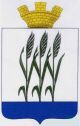 